Рекомендации Министерства труда и социальной защитыРоссийской ФедерацииМинистерство труда и социальной защиты Российской Федерации в связи с вступлением в силу с 1 января 2021 года новых правил по охране труда, устанавливающих государственные нормативные требования охраны труда при осуществлении трудовой деятельности по видам экономической деятельности и видам выполняемых работ, разработанных в рамках реализации механизма («регуляторной гильотины», разъясняет следующее.Вследствие вступления в силу новых правил по охране труда работодателями должна быть организована внеочередная проверка знаний по охране труда работников в объеме тех новых правил по охране труда, которые регулируют трудовую деятельность работников. При этом в силу пункта 2.2.3 порядка обучения по охране труда утвержденным постановлением Минтруда России и Минобразования России от 13 января 2003 г. N2 1/29 «Об утверждении Порядка обучения по охране труда и проверки знаний требований охраны труда работников организаций (далее Порядок) форма, порядок (включая сроки проведения) и продолжительность проверки знания требований охраны труда работников устанавливаются работодателем (или уполномоченным им лицом) в соответствии с нормативными правовыми актами, регулирующими безопасность конкретных видов работ.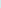 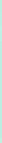 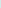 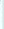 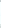 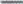 Работодатель вправе организовать проведение внеочередной проверки знания новых правил по охране труда в своей комиссии, созданной в соответствии с Порядком.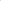 Члены комиссии работодателя в связи с выходом новых правил по охране труда должны пройти обучение в организациях, осуществляющих функции по проведению обучения работодателей и работников вопросам охраны труда.Результаты внеочередной проверки знаний оформляются протоколом (в том числе обучение работам на высоте, работам в ограниченных и замкнутых пространствах и другие), как и результаты любой проверки знаний на основании пункта 3.6. Порядка. При этом согласно форме протокола указывается тип проверки знаний «внеочередная».Рекомендуется сведения о внеочередной проверке знаний вносить в раздел удостоверения «Сведения о повторных проверках знаний требований охраны труда». При этом имеющиеся удостоверения о прохождении работниками обучения по охране труда, обучения безопасным методам и приемам выполнения работ (в том числе обучение работам на высоте, работам в ограниченных и замкнутых пространствах и другие), выданные до вступления в силу новых правил по охране труда, признаются действительными до окончания их срока действия при наличии отметки о внеочередной проверке знаний.В соответствии с абзацами 7, 21-23 статьи 212 Трудового кодекса Российской Федерации и в связи с вступлением в силу с 1 января 2021 года новых правил по охране труда должна быть организована работа по актуализации комплекта нормативных правовых актов, содержащих требования охраны труда в соответствии со спецификой своей деятельности, в том числе инструкций по охране труда, программ обучения по охране труда работников, информационных материалов, использующихся в целях информирования работников об условиях и охране труда на рабочих местах, о риске повреждения здоровья в объеме тех новых правил по охране труда, которые регулируют трудовую деятельность работников.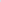 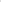 Перечень новых правил по охране труда: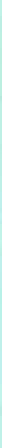 http://www.ot-dist.ru/news/13_01 21/2021-01-13-1421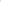 Алгоритм действий при изменении требований охраны труда: http://www.ot-dist.ru/news/19_01 _21 [2021-01-19-1423Источник: http://social.saratov.gov.ru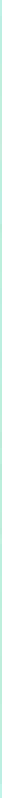 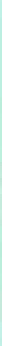 